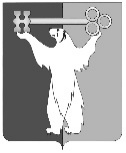 РОССИЙСКАЯ ФЕДЕРАЦИЯКРАСНОЯРСКИЙ КРАЙНОРИЛЬСКИЙ ГОРОДСКОЙ СОВЕТ ДЕПУТАТОВР Е Ш Е Н И ЕО внесении изменений в решение Городского Совета от 24.11.2015 № 27/4-598 «Об утверждении Положения о порядке проведения оценки регулирующего воздействия проектов муниципальных нормативных правовых актов муниципального образования город Норильск и порядке проведения экспертизы муниципальных нормативных правовых актов муниципального образования город Норильск»В соответствии с Законом Красноярского края от 08.12.2016 № 2-239 «О внесении изменений в Закон края «Об оценке регулирующего воздействия проектов муниципальных нормативных правовых актов и экспертизе муниципальных нормативных правовых актов в Красноярском крае», руководствуясь статьей 28 Устава муниципального образования город Норильск, Городской СоветРЕШИЛ:1. Внести в решение Городского Совета от 24.11.2015 № 27/4-598 «Об утверждении Положения о порядке проведения оценки регулирующего воздействия проектов муниципальных нормативных правовых актов муниципального образования город Норильск и порядке проведения экспертизы муниципальных нормативных правовых актов муниципального образования город Норильск» (далее – решение) следующие изменения:1.1. В пункте 2 решения слова «проектов муниципальных нормативных правовых актов муниципального образования город Норильск, затрагивающих вопросы осуществления предпринимательской и инвестиционной деятельности» заменить словами «проектов муниципальных нормативных правовых актов муниципального образования город Норильск, устанавливающих новые или изменяющих ранее предусмотренные муниципальными нормативными правовыми актами обязанности для субъектов предпринимательской и инвестиционной деятельности».1.2. Внести в Положение о порядке проведения оценки регулирующего воздействия проектов муниципальных нормативных правовых актов муниципального образования город Норильск и порядке проведения экспертизы муниципальных нормативных правовых актов муниципального образования город Норильск, утвержденное решением (далее - Положение), следующие изменения:1.2.1. В пункте 1.1 Положения слова «проектов муниципальных нормативных правовых актов органов местного самоуправления муниципального образования город Норильск, затрагивающих вопросы осуществления предпринимательской и инвестиционной деятельности» заменить словами «проектов муниципальных нормативных правовых актов органов местного самоуправления муниципального образования город Норильск, устанавливающих новые или изменяющих ранее предусмотренные муниципальными нормативными правовыми актами обязанности для субъектов предпринимательской и инвестиционной деятельности».1.2.2. В пункте 1.2 Положения слова «затрагивающих вопросы осуществления» заменить словами «устанавливающих новые или изменяющих ранее предусмотренные муниципальными нормативными правовыми актами обязанности для субъектов».1.2.3. Пункт 1.3 Положения после слов «осуществление предпринимательской и инвестиционной деятельности» дополнить словами «, в соответствии с утвержденным планом».1.2.4. Пункт 2.1 Положения изложить в следующей редакции:«2.1. Оценке регулирующего воздействия подлежат проекты муниципальных нормативных правовых актов органов местного самоуправления муниципального образования город Норильск, устанавливающие новые или изменяющие ранее предусмотренные муниципальными нормативными правовыми актами обязанности для субъектов предпринимательской и инвестиционной деятельности (далее - проект правового акта, проект), за исключением:- проектов решений Норильского городского Совета депутатов, устанавливающих, изменяющих, приостанавливающих, отменяющих местные налоги и сборы;- проектов решений Норильского городского Совета депутатов, регулирующих бюджетные правоотношения.».1.2.5. Пункт 3.1 Положения после слов «(далее - правовые акты)» дополнить словами «, в соответствии с утвержденным согласно пункту 3.5 настоящего Положения планом.».2. Контроль исполнения решения возложить на председателя комиссии Городского Совета по бюджету и собственности Цюпко В.В.3. Решение вступает в силу со дня принятия.4. Решение опубликовать в газете «Заполярная правда».Глава города Норильска                                                                          О.Г. Курилов21 февраля 2017 года№ 36/4-798